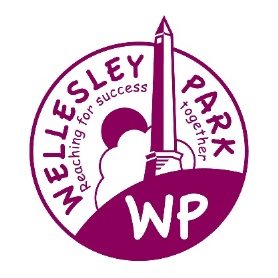 OUT OF SCHOOL CLUB REQUEST FOR SEPTEMBER 2020Breakfast is provided so long as your child has arrived by 8am.  A selection of cereal and toast to choose from.Session 1  Children must be collected by 16:30 to avoid late a collection charge.  Please note no snacks provided during session 1.  If your child is likely to want a snack please feel free to provide one from home.Session 2 Children can be collected at any time but must be collected by 6pm to avoid a late collection charge.  A selection of snacks provided.*Booking amendments can be made half termly.  No refunds provided for missed sessions.  Child’s Full Name:	 Class:Parent’s Name :Parent’s Name :Email Address :Email Address :Contact Phone number:Contact Phone number:Breakfast Club:  07:45 to 08:45     @ £3.25 per child per sessionBreakfast Club:  07:45 to 08:45     @ £3.25 per child per sessionBreakfast Club:  07:45 to 08:45     @ £3.25 per child per sessionBreakfast Club:  07:45 to 08:45     @ £3.25 per child per sessionBreakfast Club:  07:45 to 08:45     @ £3.25 per child per sessionMondayTuesdayWednesdayThursdayFridayAfter School Club:    Session 1  - 15:15 to 16:30 @ £3.50 per child                                     Session 2 – 15:15 to 18:00 @ £8.00 per childAfter School Club:    Session 1  - 15:15 to 16:30 @ £3.50 per child                                     Session 2 – 15:15 to 18:00 @ £8.00 per childAfter School Club:    Session 1  - 15:15 to 16:30 @ £3.50 per child                                     Session 2 – 15:15 to 18:00 @ £8.00 per childAfter School Club:    Session 1  - 15:15 to 16:30 @ £3.50 per child                                     Session 2 – 15:15 to 18:00 @ £8.00 per childAfter School Club:    Session 1  - 15:15 to 16:30 @ £3.50 per child                                     Session 2 – 15:15 to 18:00 @ £8.00 per childAfter School Club:    Session 1  - 15:15 to 16:30 @ £3.50 per child                                     Session 2 – 15:15 to 18:00 @ £8.00 per childMondayTuesdayWednesdayThursdayFridaySession - 1Session - 2Office Use Only: